Broj: 711-I-1677-P-257-20/23-30-21Zagreb, 28. srpnja 2023.g.Povjerenstvo za odlučivanje o sukobu interesa (u daljnjem tekstu: Povjerenstvo) u sastavu Aleksandre Jozić-Ileković, kao predsjednice Povjerenstva te Igora Lukača, Ines Pavlačić i Ane Poljak, kao članova Povjerenstva,, na temelju članka 39. stavka 1.  Zakona o sprječavanju sukoba interesa („Narodne novine“ broj 26/11., 12/12., 126/12., 48/13. i 57/15., u daljnjem tekstu: ZSSI/11), povodom neanonimne prijave mogućeg sukoba interesa podnesene protiv dužnosnice Ane Kučić, gradonačelnice Grada Malog Lošinja, na 17. sjednici, održanoj 28. srpnja 2023. g., donosi sljedećuODLUKUPokreće se postupak za odlučivanje o sukobu interesa protiv dužnosnice Ane Kučić, gradonačelnice Grada Malog Lošinja, zbog moguće povrede članka 7. točke c) ZSSI/11-a,  koja proizlazi iz okolnosti korištenja službenih vozila Grada Malog Lošinja Volkswagen, Polo 1.2 Comfortline i Volkswagen, Passat 2.0 TDI 24 sata dnevno, bez da je to propisano Pravilnikom o korištenju službenih vozila Grada Malog Lošinja odnosno drugim općim aktom.Poziva se dužnosnica Ana Kučić da u roku od 15 dana od dana primitka ove Odluke dostavi Povjerenstvu očitovanje na razloge pokretanja ovog postupka, kao i na ostale navode iz obrazloženja ove odluke.ObrazloženjeČlankom 3. stavkom 1. podstavkom 39. ZSSI/11-a propisano je da su gradonačelnici, općinski načelnici i njihovi zamjenici dužnosnici u smislu navedenog Zakona. Uvidom u Registar dužnosnika, kojeg ustrojava i vodi Povjerenstvo, utvrđeno je da je dužnosnica Ana Kučić  obnašala dužnost gradonačelnice Grada Malog Lošinja u mandatu 2017.g.-2021.g. te ponovno u aktualnom mandatu koji je započeo 08. lipnja 2021. g. Stoga je Ana Kučić povodom obnašanja navedene dužnosti obvezna postupati sukladno odredbama ZSSI/11-a.Člankom 39. stavkom 1. ZSSI/11-a propisano je da Povjerenstvo može pokrenuti postupak iz svoje nadležnosti na temelju svoje odluke, povodom vjerodostojne, osnovane i neanonimne prijave ili u slučajevima kada raspolaže saznanjima o mogućem sukobu interesa dužnosnika. O pokretanju ili nepokretanju postupka Povjerenstvo donosi pisanu odluku. U Povjerenstvu je pod brojem 711-U-4100-P-257/20-01-5 dana 10. studenoga 2020. zaprimljena neanonimna prijava mogućeg sukoba interesa podnesena protiv dužnosnice Ane Kučić, gradonačelnice Grada Malog Lošinja povodom koje se vodi predmet P-257/20. U navedenoj prijavi se navodi kako je  dužnosnica viđena da koristi službeni automobil u privatne svrhe za putovanja u Rijeku na terapije. Člankom 60. Zakona o sprječavanju sukoba interesa („Narodne novine“, broj 43/21., u daljnjem tekstu: ZSSI/21) propisano je da će se postupci započeti prije stupanja na snagu toga Zakona dovršiti prema odredbama ZSSI/11-a. 	Slijedom navedenog, Povjerenstvo utvrđuje kako će predmet P-257/20, koji je formiran prije stupanja ZSSI/21-a na snagu dana 25. prosinca 2021., biti dovršen sukladno odredbama ZSSI/11-a.Povjerenstvo je dopisom broj: 711-I-1753-P-257/20-02-12 od 26. studenoga 2020. zatražilo od Grada Malog Lošinja očitovanje - ima li Grad  Mali Lošinj u svom vlasništvu službeno vozilo, je li i na koji način, odnosno kojim aktom, regulirano korištenje tog službenog vozila i tko je takav akt donio, postoji li mogućnost korištenja službenog vozila izvan službenih potreba i kome je to te čijom odlukom omogućeno, kao i koristi li gradonačelnica službeni automobil izvan službenih potreba i ako da kada i u kojem razdoblju ga ima na raspolaganju Grad Mali Lošinj odgovorio je na traženje Povjerenstva dopisom KLASA: 042-01/20-01/04, URBROJ: 2213/01-01-01-20-3 od 31. prosinca 2020.g. navodeći da Grad Mali Lošinj u vlasništvu ima automobile: Volkswagen, Polo 1.2 Comfortline i Dacia Duster PH Ambiance 1.5. te da za automobile Volkswagen i Passat 2.0. TDI leasing ističe u ožujku 2022. U očitovanju se  navodi da korištenje službenog vozila nikada nije bilo u Gradu Malom Lošinju regulirano posebnim aktom, a službeno vozilo se izvan službenih potreba ne koristi.Također se pojašnjava kako je dugogodišnje praksa u gradu Malom Lošinju da aktualni gradonačelnik vozilo ima na raspolaganju 24 sata dnevno te su na isti način vozilo koristili i bivši gradonačelnici, budući da njihov rad nije na službeničkom radnom mjestu niti se s njim može izjednačiti, već dužnost obavljaju zbog priroda posla nevezano uz radno vrijeme, jer priroda obavljanja dužnosti podrazumijeva rad neovisno o satnici. U prilogu je dostavljeno mišljenje Ministarstva uprave RH KLASA: 023-01114-01/204 URBROJ: 515-02-02/1-154 u kojem se u bitnom navodi vezano uz pojedina materijalna prava, također nabrojana u upitu, da nesporno lokalni dužnosnici, osim zakonom utvrdenog prava na plaću i staž osiguranja, imaju pravo na naknadu stvarnih materijalnih troškova nastalih u vezi s obnašanjem dužnosti, što bi bili npr. putni i drugi troškovi nastali u vezi s obnašanjem dužnosti (troškovi prijevoza, dnevnica za službeno putovanje), kao i neka druga prava, npr. pravo na korištenje službenog automobila pri čemu se iznosi mišljenje da bi takva prava lokalnih dužnosnika u vezi s obnašanjem dužnosti trebalo urediti zasebnim aktom.Povjerenstvo je nastavno na zaprimljeni dopis Grada Malog Lošinja istom uputilo dopis broj 711-I-425-P-257-20/21-06-1  od 10. ožujka 2020.g. u kojem je zatražilo očitovanje o tome vode li i na koji način evidenciju o korištenju službenog automobila, potrošnji goriva, prijeđenoj kilometraži, plaćanju cestarine i sl., izdaju li se putni listovi za korištenje službenog vozila i postoji li osoba zadužena za njihovo izdavanje, primanje i čuvanje, postoji li mogućnost korištenja službenog automobila, osim za gradonačelnika, i za ostale zaposlenike Općine i na koji je način to regulirano te je li dužnosnica Ana Kučić, gradonačelnica Grada Malog Lošinja, od 201. pa do dana davanja očitovanja na ovaj dopis koristila službeno vozilo u privatne svrhe, odnosno je li ga ikad koristila radi putovanja u Rijeku ili koje drugo mjesto u svrhu  ostvarivanja svojih prava iz zdravstvenog sustava. Grad Mali Lošinj odgovorio je na traženje Povjerenstva dopisom KLASA: 042-01/20-01/04, URBROJ: 2213/01-01-01-21-13 od 13. svibnja 2021.g. u kojem se navodi kako o načinu korištenja službenih vozila (potrošnja goriva, trošak cestarine, prijeđena kilometraža i sl.) GradMali Lošinj vodi evidenciju, te da se za korištenje službenih vozila izdaju putni nalozi, a o njihovom izdavanju, primanju i čuvanju zadužena je službena osoba Grada Malog Lošinja.	Nadalje se navodi kako službena vozila osim dužnosnika, koriste i službenici kad je to potrebno za obavljanje posla u okviru nadležnosti utvrđenoj Pravilnikom o unutarnjem redu (npr. odlazak na sudsko ročište, sastanak kod drugih javnopravnih tijela kad je isto potrebno radi izvršenja posla i sl.)U odnosu na korištenje vozila od strane dužnosnice, u očitovanju se navodi kako Ana Kučić, od 2013. godine do dana sastavljanja očitovanja, nije koristila službeno vozilo u privatne svrhe, odnosno nije ga koristila radi putovanja u svrhu ostvarenja prava iz zdravstvenog sustava već ga koristi na isti način na koji su vozilo su koristili i bivši gradonačelnici.Povjerenstvo je  od Grada Cresa, Grada Čabra, Grada Kastva, Grada Novog Vinodolskog i Grada Vrbovsko zatražilo očitovanja  o tome imaju li u svom vlasništvu službeno vozilo, je li i na koji način, odnosno kojim aktom, regulirano korištenje tog službenog vozila i tko je takav akt donio te je li i na koji način regulirano korištenje službenog vozila izvan službenih potreba i tko je ovlašten koristiti ga na navedeni način. Grad Novi Vinodloski dostavio je očitovanje KLASA:342-01/20-10/6 URBROJ: 2107/02- od dana 25. ožujka 2021. u kojem se navodi  kako Grad Novi Vinodolski trenutno koristi putem operativnog leasinga 3 auta: Renault Kadjar, reg. oznaka R17928C, Renault Megane, reg. oznaka R14781C i Dacia Sandero, reg. oznaka ………….., dok u vlasništvu ima jedno vozilo: l. Dacia Logan, reg. oznaka ………….. Korištenje prednje navedenih službenih vozila regulirano je Pravilnikom o korištenju službenih automobila kojeg je dana 21. listopada 2019. godine donio gradonačelnik, te Odlukom o plaći i drugim pravima gradonačelnika i zamjenika gradonačelnika za vrijeme profesionalnog obavljanja dužnosti („Službene novine Primorko-goranske županije“, broj 16/17) koju je donijelo Gradsko vijeće Grada Novog Vinodolskog dana 23. lipnja 2017. godine. Također se navodi da je korištenje službenog vozila izvan službenih potreba regulirano  člankom. 19. Pravilnika o korištenju službenih vozila (plaća u naravi ). Uvidom u dostavljeni Pravilnik o korištenju službenih vozila utvrđeno je da je člankom 4. stavkom 2. pravo na korištenje službenog vozila 24 sata dnevno ima gradonačelnik i zamjenik gradonačelnika. Grad Cres na traženje Povjerenstva očitovao se dopisom KLASA:021-01/21-1/7, URBROJ:2213/02-03-21-2 od 23. ožujka 2021. godine u kojem se navodi kako Grad Cres ima u svojem vlasništvu dva službena vozila.  Korištenje službenih vozila regulirano je Pravilnikom o službenim putovanjima, o korištenju službenih automobila, mobilnih telefona i sredstava reprezentacije, koji je donio gradonačelnik, 30. siječnja 2015. godine. Službena vozila ne koriste se u privatne svrhe od strane gradonačelnika, a o svakom korištenju službenih vozila vodi se propisana evidencija. Člankom 4. dostavljenog Pravilnika propisano je da se službena vozila koriste dužnosnici i službenici Grada Cresa, te druge osobe, koje koriste službena vozila za obavljanje poslova koji su u nadležnosti Grada ili za potrebe ustanova kojima je osnivač Grad Cres ili drugih pravnih osoba i udruga koje su od interesa za Grad Cres. Korištenje vozila u službene svrhe, podrazumijeva obavljanje poslova i zadataka izvan područja Grada Cresa, obavljanje poslova i zadataka na području Grada Cresa, te službena putovanja u inozemstvo dok svako korištenje službenih vozila odobrava gradonačelnik, zamjenik gradonačelnika ili pročelnici. Tijekom korištenja službenog vozila korisnik je obvezan voditi sve propisane evidencije. 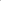 Grad Vrbovsko na traženje Povjerenstva očitovao se dopisom KLASA:008-04/21-01/1, URBROJ:2193-02-21-2 od 25. ožujka 2021. godine te se u dopisu navodi da Grad Vrbovsko u svom vlasništvu ima 5 službenih vozila. Korištenje službenih vozila za vrijeme radnog vremena kao i izvan radnog vremena određeno je Pravilnikom o načinu korištenja službenih automobila, službenih mobilnih telefona i sredstava reprezentacije koji je donio Gradonačelnik 13. travnja 2015. godine KLASA: 02301/15-01/6, URBROJ: 2193-01-02/15-01. Uvidom u dostavljeni pravilnik utvrđeno je da je člankom 3. propisano kako se službeni automobili koriste u pravilu za vrijeme radnog vremena, a mogu se koristiti i izvan radnog vremena ukoliko to zahtijevaju potrebe službenog puta ili iznimnog obavljanja poslova izvan radnog vremena uz prethodno odobrenje gradonačelnika i/ili pročelnika Jedinstvenog upravnog odjela. Službeni automobil gradonačelnik može koristiti 24 sata dnevno za potrebe obavljanja službenog posla. Grad Kastav dostavio je očitovanje KLASA: 022-05/21-03/05 URBROJ: 2170-05-02/1-21-2 od dana 30.ožujka 2021. godine u kojem se navodi kako Grad Kastav raspolaže sljedećim službenim vozilima: vozilo Peugeot 308 (operativni leasing), vozilo Peugeot Partner (operativni leasing), vozilo Citroen Berlingo, kamion Iveco, kao i o tome da je gradonačelnik 2017. godine donio Odluku o uvjetima korištenja službenih automobila, sredstava reprezentacije, mobilnih telefona i sredstava za službena putovanja dok predmetnom odlukom nije omogućeno korištenje službenih vozila izvan službenih potreba. U članku 2. dostavljenog Pravilnika navodi se kako službene automobil za službene potrebe koriste dužnosnici, službenici i namještenici Grada Kastva, a iznimno i treće osobe, po odobrenju Gradonačelnika. Pravo na korištenje službenog automobila imaju svi dužnosnici, službenici i namještenici sukladno potrebama službe unutar radnog vremena. Za upravljanje dodijeljenim službenim vozilom korisnici moraju imati važeću vozačku dozvolu te su dužni pridržavati se odredbi zakona i drugih propisa kojima se uređuje sigurnost prometa na cestama, kao i odredbi ovog akta. Tijekom godišnjeg odmora ili odsutnosti s posla u trajanju dužem od dva radna dana, korisnici su dužni službeno vozilo staviti na raspolaganje upravnom odjelu kojeg će Gradonačelnik zaključkom odrediti. Gradonačelnik može zaključkom odobriti korištenja službenog automobila službeniku i namješteniku izvan radnog vremena ukoliko je to opravdano radi potreba službe. Dužnosnicima koji svoju dužnost obavljaju profesionalno može se zaključkom odobriti korištenje službenog automobila 24 sata dnevno. Grad Čabar je dopisom KLASA: 711-01/21-01101, URBROJ:2108-03/1-21-2 od 13. travnja 2021. dostavio očitovanje u kojem se navodi kako Grad Čabar ima u svom vlasništvu četiri službena vozila i to: VW PASAT registarska oznaka …………., SUZUKI registarska oznaka ………….., DACIA SANDERO registarska oznaka …………….. RENAULT KANGOO registarska oznaka ……………... Korištenje službenih vozila regulirano je Pravilnikom o korištenju vozila za službene potrebe grada Čabra od 20.12.2019. godine, KLASA:402-0301/19-01/02, URBROJ:2108-02/1-19-1. koji je donio Gradonačelnik. Korištenje službenog vozila u privatne svrhe regulirano je člankom 17. navedenog Pravilnika. Pravo korištenja službenih vozila definirano je člankom 4. Pravilnika. Sukladno članku 4. navedenog Pravilnika vozila za službene potrebe Grada Čabra koriste: dužnosnici, službenici i namještenici Jedinstvenog upravnog odjela Grada Čabra, a iznimno i treće osobe po odobrenju Gradonačelnika odnosno osobe koju on ovlasti. Pravo na korištenje vozila za službene potrebe tijekom 24 sata dnevno imaju Gradonačelnik i Zamjenica gradonačelnika, što se smatra korištenjem vozila u službene svrhe. Na traženje Povjerenstva Grad Krk je vezano za posjedovanje i korištenje službenih vozila u vlasništvu Grada Krka dostavio Pravilnik o korištenju osobnih automobila, mopeda-skutera i mobitela u vlasništvu Grada te korištenju sredstava reprezentacije (KLASA:022-05/20-01/01, URBROJ:2142/01-02/1-20-139-70), koji je Gradonačelnik Grada Krka donio 21. rujna 2020. godine. U navedenom Pravilniku regulirano je koja službena vozila ima u svom vlasništvu Grad Krk, način korištenja službenih vozila u vlasništvu Grada te osobe ovlaštenje za korištenje istih.Člankom 3. stavkom 1. spomenutog pravilnika propisano je da  Gradonačelniku pripada pravo na korištenje službenog automobila 24 sata dnevno a službeni automobil za službene potrebe gradonačelnika je Citroen C5, reg. oznake ………... 	Povjerenstvo je nadalje zatražilo od Grada Malog Lošinja očitovanje o tome je li službeno vozilo Grada Malog Lošinja, u 2020. i 2021. godini bilo korišteno tijekom vikenda, ako jest, kojim vikendima je to bilo i tko ga je koristio, u koju svrhu  te je li vođena evidencija o istome u odnosu na koje je Grad Mali Lošinj dostavio očitovanje u kojem se navodi ..akt 22	Nastavno na zaprimljeno očitovanje Povjerenstvo je dopisom od 19. listopada 2021. zatražilo od Grada Malog Lošinja podatke je li dužnosnica Ana Kučić tijekom 2020. za vrijeme vikenda koristila automobil u vlasništvu Grada Malog Lošinja za putovanje u Grad Rijeku (ili je Grad Rijeka bila usputna destinacija) te ukoliko jeste, u koju svrhu. Povjerenstvo je zaključno dopisom od 17. travnja 2023. zatražilo očitovanje od Grada malog Lošinja koje vozilo/vozila u vlasništvu Grada Malog Lošinja je koristila je Ana Kučić, gradonačelnica Grada Malog Lošinja i u kojim vremenskim razdobljima ih je koristila, tko je o cjelodnevnom korištenju vozila donio odluku, zajedno sa pozivom za dostavom cjelokupne dokumentacije vezano za korištenje vozila uključujući prometne dozvole vozila koja je koristila dužnosnica Ana Kučić.Grad Mali Lošinj dostavio je Povjerenstvu očitovanje KLASA: 042-01/20-01/04 URBROJ: 2170-10-01-23-27 od dana 12. svibnja 2022. u kojem se navodi  kako je, a budući su prethodnim dopisima traženi podaci za 2020. godinu, dostavljaju podaci za navedeno razdoblje te se navodi kako je gradonačelnica Ana Kučić, koristila vozila: Volkswagen, Polo 1.2 Comfortline (vlasništvo Grada Malog Lošinja i Volkswagen, Passat 2.0 TDI (za vozilo je leasing istekao u ožujku 2022. godine nakon čega je sklopljen novi ugovor o leasingu za Volkswagen, Passat), koji također koristi).U privitku se dostavljaju preslike prometnih dozvola. Nadalje se navodi kako je dugogodišnja praksa u Gradu da za potrebe posla, aktualni gradonačelnik vozilo ima na raspolaganju 24 h dnevno. Na isti način vozilo su koristili i bivši gradonačelnici budući da rad dužnosnika nije rad na službeničkom radnom mjestu, niti se s njim može izjednačiti već se radi o dužnosti na koju je dužnosnik izabran u skladu sa zakonom, a obavljanje dužnosti gradonačelnika nije vezano uz radno vrijeme, jer priroda obavljanja dužnosti podrazumijeva rad neovisno o satnici (o materijalnim pravima dužnosnika mišljenje je dalo Ministarstvo uprave Republike Hrvatske, a dostavljeno je Udruzi gradova RH — u privitku).Ističe se da u Gradu Malom Lošinju, za potrebe posla, aktualni gradonačelnik oduvijek vozilo ima na raspolaganju 24 h dnevno, o čemu se nikad nije vodila posebna evidencija izuzev putnih naloga i putnih radnih listova (dostavljaju se preslike za traženo razdoblje). Uz očitovanje dostavljen je Pravilnik o korištenju službenih vozila donesen 11. travnja  2011. godine od strane gradonačelnika Grada Malog Lošinja KLASA: 340-01/11-01/17 URBROJ: 2213/01-01-11-3, ali bez pečata i potpisa.U članku 2. Pravilnika o korištenju službenih vozila Grada Malog Lošinja navodi se kako Grad Mali Lošinj posjeduje službena vozila koja se nalaze na određenom mjestu parkirališta u vlasništvu Grada Malog Lošinja. Sukladno članku 3. istog Pravilnika pravo na korištenje službenih vozila imaju dužnosnici i službenici Uprave Grada Malog Lošinja tijekom i izvan radnog vremena, za potrebe posla, temeljem naloga, dok je člankom 4. Pravilnika propisano da za službena putovanja udaljenosti veće od 30 km službeno vozilo mogu koristiti dužnosnici i službenici Grada Malog Lošinja, temeljem putnog naloga kojeg službenicima potpisuju pročelnici, a pročelnicima gradonačelnik iti zamjenik gradonačelnika Sukladno članku 6. navedene osobe obvezne su vratiti službene automobile do kraja radnog vremena, osim u slučajevima kada je odobreno korištenje službenog vozila izvan radnog vremena. Odredbom članka 7. Pravilnika propisano je da po završetku službenog puta i korištenja službenog vozila, osoba kojoj je izdan putni nalog, predaje uredno popunjen putni naloga Upravnom odjelu za financiranje. Osoba koja je zadnja imala ključeve službenog vozila, dužna ih je predati Upravnom odjelu za financije, turizam i gospodarstvo, osobi zaduženoj za kontrolu korištenja vozila. Brigu o evidenciji utrošenog goriva, servisu vozila i obveznom tehničkom pregledu vozila vodi djelatnik zadužen za kontrolu korištenja službenih vozila kojem se obavezno dostavlja račun o punjenju spremnika gorivom sa upisanim trenutnim brojem prijeđenih kilometara dotičnog vozila i registarskom oznakom vozila.Uz očitovanje Povjerenstvu je dostavljena preslika prometne dozvola za vozila ………. TV M1 Volkswagen, ………. Volkswagen passat i ………… Volkswagen passat.Nadalje Povjerenstvu su dostavljeni Putni radni listovi iz kojih je razvidno da je dužnosinica Ana Kučić koristila vozila kako slijedi: 13013 marka vozila: polo, relacija M. Lošinj lokalno datum 01.01.20-01.01.20, kilometraža 91007-9144213014 marka vozila: ne navodi se, relacija loklano datum 01.02.20-28.02.20 kilometraža 90135-9144813015 marka vozila: ne navodi se, relacija lokalno M. Lošinj datum 01.03.20-31.03.20 kilometraža 91448-9197713016 marka vozila: ne navodi se, relacija loakalno M. Lošinj datum 01.04.20-30.04.20 kilometraža 91977-9261413017 marka vozila: ne navodi se, relacija lokalno M. Lošinj datum 01.06.20-05.06.20 kilometraža 92614-9309113018 marka vozila: ne navodi se, relacija lokalno datum 01.05.20-31.05.20 kilometraža 93091-9302613020 marka vozila: ne navodi se, relacija M. Lošinj lokalno datum 10.06.20-09.07.20 kilometraža 93472-9455713021 marka vozila: ne navodi se, relacija M. Lošinj- Rijeka- M.Lošinj datum 10.07.20-11.07.20 kilometraža 94557-9487713022 marka vozila: polo, relacija M. Lošinj- Rijeka- M.Lošinj datum 13.07.20-13.07.20 kilometraža 94887-9510013023 marka vozila: ne navodi se, relacija lokalno datum 14.07.20-31.07.20 kilometraža 95127-9531413023 marka vozila: vw polo, relacija lokalno datum 01.08.20-07.08.20 kilometraža 95314-9540313025 marka vozila: polo, relacija M.Lošinj-M.Lošinj datum 08.08.20-08.08.20 kilometraža 95403-9565713026 marka vozila: polo, relacija lokalno datum 10.08.20-30.08.20 kilometraža 95657-9578713027 marka vozila: polo, relacija lokalno datum 01.09.20-30.09.20 kilometraža 95787-9585513028 marka vozila: polo, relacija lokalno datum 01.10.20-27.10.20 kilometraža 95855-9594713030 marka vozila: polo, relacija lokalno datum 30.10.20-31.12.20 kilometraža 96572-9680944223 marka vozila: passat, relacija M.Lošinj-Rijeka-M.Lošinj datum 27.01.20-27.01.20 kilometraža 97655-9788344232 marka vozila: passat, relacija M.Lošinj-Rijeka-M.Lošinj datum 19.05.20-19.05.20 kilometraža 102542-10276244234 marka vozila: passat, relacija M.Lošinj-Rijeka-M.Lošinj datum 21.07.20-21.07.20 kilometraža 103822-1007244238 marka vozila: passat, relacija M.Lošinj-Rijeka-M.Lošinj datum 15.09.20-16.09.20 kilometraža 104972-10499244240 marka vozila: passat, relacija M.Lošinj-Rijeka-M.Lošinj datum 15.09.20-16.09.20 kilometraža 104972-10499244242 marka vozila: passat, relacija M.Lošinj-Zagreb-M.Lošinj datum 28.10.20-28.10.20 kilometraža 105669-106304Povjerenstvu su također su dostavljeni putni nalozi s prilozima kako slijedi:Broj naloga 20/6 27.01.2020. u Rijeku vozilo volkswagen passat …………Broj naloga 20/31 19.05.2020. u Rijeku vozilo volkswagen passat ………….Broj naloga 20/37 10.06.2020. u Rijeku vozilo volkswagen passat …………Broj naloga 20/37 10.07.2020. u Rijeku vozilo volkswagen polo …………Broj naloga 20/45 13.07.2020. u Rijeku vozilo volkswagen polo …………Broj naloga 20/46 21.07.2020. u Rijeku vozilo volkswagen passat ………Broj naloga 20/54 15.09.2020. u Rijeku vozilo volkswagen passat ……….Broj naloga 20/58 28.10.2020. u Zagreb vozilo volkswagen passat …………Isplatnica 104 za trajektne karte Valbinska-Merag 29.10.2020., Merag -Vaslbinsk 31.10.2020.,trajektne karte Valbinska-Merag 12.07.2020., Merag -Vaslbinsk 12.07.2020.,trajektne karte Valbinska-Merag 12.06.2020., Merag -Vaslbinsk 12.06.2020.,trajektne karte Valbinska-Merag 12.06.2020., Merag -Vaslbinsk 12.06.2020.,trajektne karte Valbinska-Merag 19.05.2020., Merag -Vaslbinsk 19.05.2020.,-	trajektna karta, Merag -Vaslbinsk 10.07.2020.,-	trajektna karta, Valbinska-Merag 13.07.2020.,-	trajektne karte Valbinska-Merag 07.08.2020., Merag -Vaslbinsk 07.08.20.	U prilogu su također dostavljene parkirališne karte za datume 16.09.20 (dvije karte), 21.07.20. (dvije karte) 10.06.20 (dvije karte), 19.05.20, 27.01.20.,10.07.20. i 13.07.20. ( dvije karte).Na traženje Povjerenstva Grad Mali Lošinj dostavio je dana 19. srpnja  2023. uz dopis Klasa: 042-01/20-01/04 URBROJ: 2170-10-01-23-31  Pravilnik o korištenju službenih vozila donesen 11. travnja  2011. godine od strane gradonačelnika Grada Malog Lošinja KLASA: 340-01/11-01/17 URBROJ: 2213/01-01-11-3 ovjeren potpisom i pečatom čelnika upravnog tijela, u primjerku na kojem je uz potpis gradonačelnika otisnut i pečat.Člankom 2. stavkom 1. ZSSI/11-a propisano je da u obnašanju javne dužnosti dužnosnici ne smiju svoj privatni interes stavljati iznad javnog interesa. Stavkom 2. istog članka propisano je da sukob interesa postoji kada su privatni interesi dužnosnika u suprotnosti s javnim, a posebice kada privatni interes dužnosnika utječe na njegovu nepristranost, zatim kada se osnovano može smatrati da privatni interes dužnosnika utječe te kada privatni interes može utjecati na nepristranost dužnosnika u obavljanju javne dužnosti. Odredbom članka 5. stavka 1. ZSSI/11-a propisano je da dužnosnici u obnašanju javnih dužnosti moraju postupati časno, pošteno, savjesno, odgovorno i nepristrano čuvajući vlastitu vjerodostojnost i dostojanstvo povjerene im dužnosti te povjerenje građana. Stavkom 3. istog članka propisano je da dužnosnici ne smiju koristiti javnu dužnost za osobni probitak ili probitak osobe koja je s njima povezana.  Člankom 7. stavkom 1. podstavkom c) ZSSI/11-a koji određuje zabranjena djelovanja dužnosnika propisano je da je dužnosnicima zabranjeno zlouporabiti posebna prava dužnosnika koja proizlaze ili su potrebna za obavljanje dužnosti.  Sukladno članku 3. Pravilnika o korištenju službenih vozila Grada Malog Lošinja KLASA: 340-01/11-01/17 URBROJ: 2213/01-01-11-3., dužnosnici i službenici Uprave Grada Malog Lošinja imaju pravo na korištenje službenih vozila tijekom i izvan radnog vremena, za potrebe posla, temeljem naloga. Navedene osobe obvezne su sukladno članku 6. istog Pravilnika vratiti službene automobile do kraja radnog vremena, osim u slučajevima kada je odobreno korištenje službenog vozila izvan radnog vremena, dok pravo na korištenje službenog vozila od strane gradonačelnika 24 sata dnevno nije propisano. Iz očitovanja Grada Malog Lošinja proizlazi da je dužnosnica Ana Kučić, gradonačelnica Grada Malog Lošinja, koristila vozila: Volkswagen, Polo 1.2 Comfortline (vlasništvo Grada Malog Lošinja i Volkswagen, Passat 2.0 TDI (za vozilo je leasing istekao u ožujku 2022. godine nakon čega je sklopljen novi ugovor o leasingu za Volkswagen, Passat, koji također koristi), kao i da aktualni gradonačelnik (kao i prethodno izabrani) vozilo ima na raspolaganju 24 sata dnevno.Povjerenstvo ističe kako iz uvida u cjelokupni spis i dostavljenu dokumentaciju proizlazi da je dužnosnica Ana Kučić koristila službena vozila Grada Malog Lošinja 24 sata bez da je takvo pravo propisano općim aktom Grada Malog Lošinja, odnosno da je dužnosnica takvo pravo sama sebi dodijelila, koja činjenica upućuje na moguću zlouporabu posebnih prava dužnosnika, odnosno na povredu članak 7.c) ZSSI/11-a.Sukladno članku 39. stavka 3. ZSSI/11-a poziva se dužnosnica Ana Kučić  da u roku od 15 dana od dana primitka ove odluke dostavi Povjerenstvu pisano očitovanje u odnosu na razloge pokretanja ovog postupka, kao i na ostale navode iz obrazloženja odluke.PREDSJEDNICA POVJERENSTVA Aleksandra Jozić-Ileković, dipl. iur.Dostaviti:Dužnosnica Ana Kučić, osobnom dostavomPodnositelju prijaveObjava na internetskoj stranici PovjerenstvaPismohrana                                        